О внесении изменений  в решение Думы города Когалыма от 11.11.2022 №171-ГДВ соответствии с Законом Ханты-Мансийского автономного округа – Югры от 28.12.2007 №201-оз «О гарантиях осуществления полномочий депутата, члена выборного органа местного самоуправления, выборного должностного лица местного самоуправления в Ханты-Мансийском автономном округе – Югре», Уставом города Когалыма, Дума города Когалыма РЕШИЛА:1. Внести в решение Думы города Когалыма от 11.11.2022 №171-ГД «О Комиссии по премированию лица, замещающего муниципальную должность в органах местного самоуправления города Когалыма» (далее - решение) следующие изменения:1.1. В приложении 1 к решению:1.1.1. пункт 3 изложить в следующей редакции: «3. Комиссия по премированию принимает решение о выплате лицу, замещающему муниципальную должность в органах местного самоуправления города Когалыма, установленных решением Думы города Когалыма «О денежном содержании лица, замещающего муниципальную должность, и лица, замещающего должность муниципальной службы в органах местного самоуправления города Когалыма» премий, в том числе за выполнение особо важных и сложных заданий.»; 1.1.2. в пункте 4 слова «установленных премий» заменить словами «премий, в том числе за выполнение особо важных и сложных заданий,»; 1.1.3. в пункте 6 слова «Основанием для выплаты премии за выполнение особо важных и сложных заданий» заменить словами «Основанием для выплаты премий, в том числе за выполнение особо важных и сложных заданий,»; 1.1.4. пункт 6.1 признать утратившим силу; 1.1.5. пункт 6.2 признать утратившим силу;1.1.6. в подпункте «б» пункта 13 слова «премии за выполнение особо важных и сложных заданий, премии по результатам работы за год» заменить словами «премий, в том числе за выполнение особо важных и сложных заданий»; 1.1.7. в пункте 15 слова «установленных премий» заменить словами «премий, в том числе за выполнение особо важных и сложных заданий»; 1.1.8. в пункте 16 слова «установленных премий» заменить словами «премий, в том числе за выполнение особо важных и сложных заданий».2. Настоящее решение распространяется на правоотношения, возникшие с 01.04.2023.3. Опубликовать настоящее решение в газете «Когалымский вестник».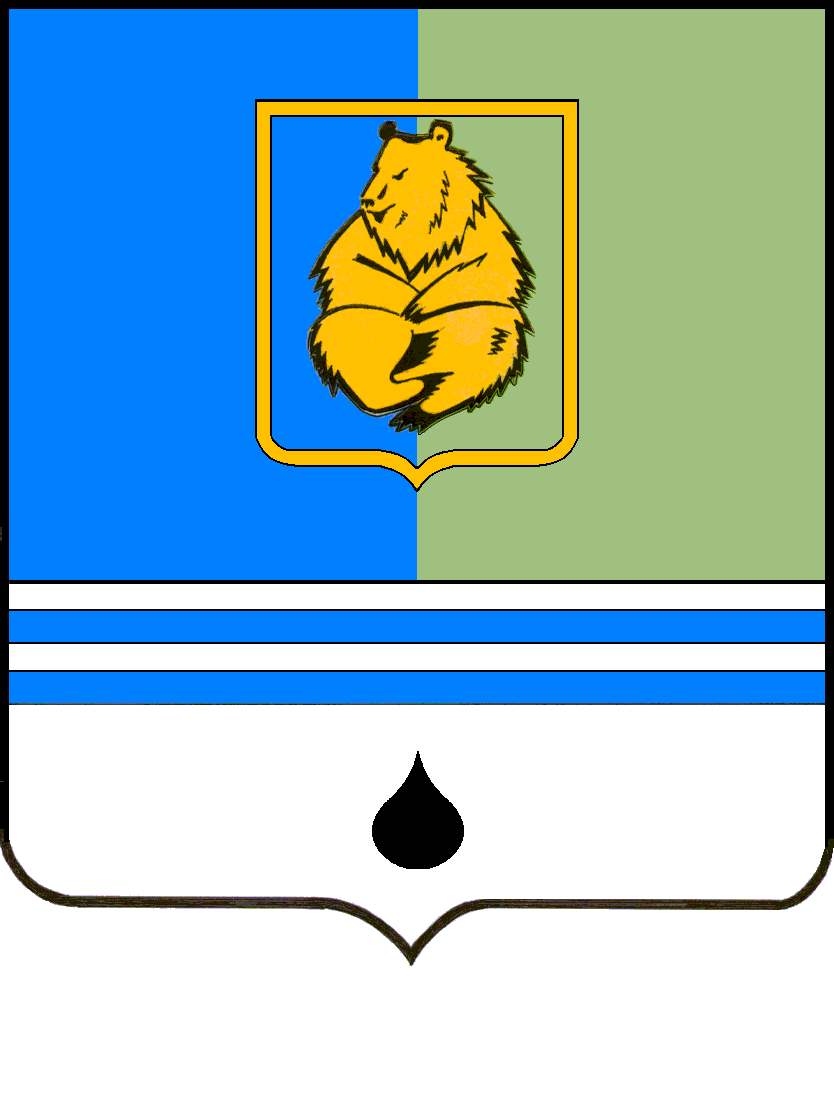 РЕШЕНИЕДУМЫ ГОРОДА КОГАЛЫМАХанты-Мансийского автономного округа – ЮгрыРЕШЕНИЕДУМЫ ГОРОДА КОГАЛЫМАХанты-Мансийского автономного округа – ЮгрыРЕШЕНИЕДУМЫ ГОРОДА КОГАЛЫМАХанты-Мансийского автономного округа – ЮгрыРЕШЕНИЕДУМЫ ГОРОДА КОГАЛЫМАХанты-Мансийского автономного округа – Югрыот [Дата документа]от [Дата документа]№ [Номер документа]№ [Номер документа]Председатель Думыгорода Когалыма[штамп ЭП подписывающего]   [штамп ЭП подписывающего]А.Ю. Говорищева